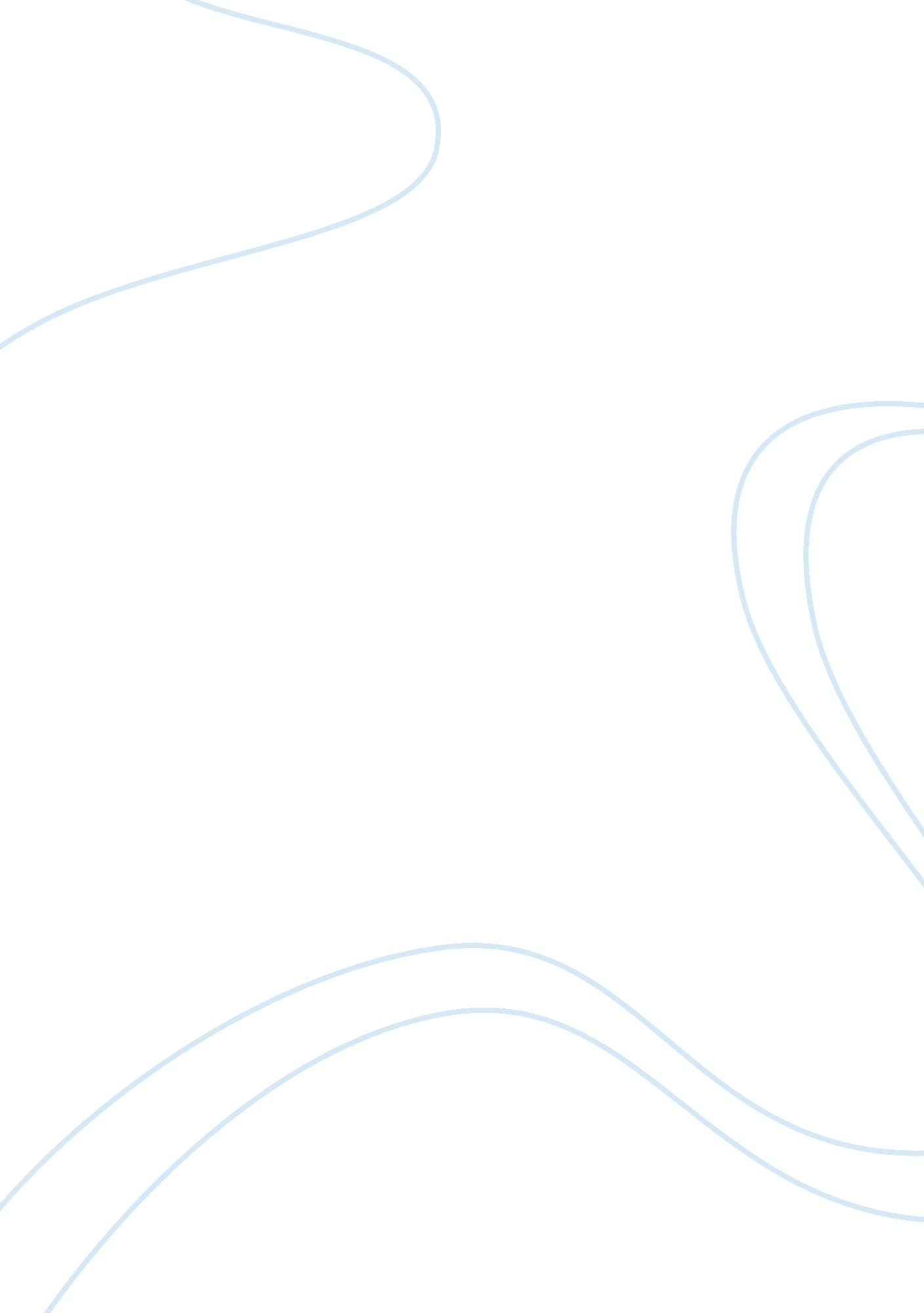 How to measure noise pollution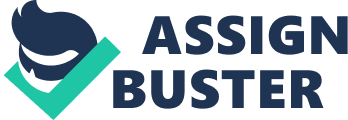 Executive Summary Noise and pollution, and adult male was created noise harmful to wellness or public assistance. Transport vehicles are the worst wrongdoers, with aircraft, rail, trucks, coachs, autos and bikes for bring forthing inordinate noise. Construction equipment, for illustration, ledgeman and bulldozers, besides produce significant noise pollution. Noise strength is measured in units of dubnium. Logarithmic graduated table is dB, every addition of 10 dubnium represents a ten-fold addition in the strength of noise. Human perceptual experience of size is besides consistent with a logarithmic graduated table, an addition of 10 dubnium is seen as about double the size of the volume. Therefore, 30 dubnium is 10 times more intense than 20 dBs and sounds loud and twice, 40 dubnium is 100 times more intense than 20 and sounds 4 times louder, 80 dBs is 1 million times more intense than 20 and sounds 64 times stronger. Distance reduces the degree of dBs effectual up to the ear. Therefore, the moderate motion of vehicles at a distance of 100 pess ( 30 m ) rates about 50 dBs. To the driver with an unfastened window or walkers on the pavement, and the rates of motion itself about 70 dubnium, that is, it sounds louder than 4 times. At a distance of 2000 pess ( 600 m ) , and the noise of aircraft taking off up to about 110 dBs, about the same century, the auto merely 3 pess ( 1 m ) off. Introduction Noise pollution is a leak sound is unwanted, unmanageable and unpredictable, and non needfully strong in the lives of people of sensible sensitiveness. Using the `` sensible individual '' criterion eliminates the thought that the sentence is subjective and unwanted sound. The sound can be returned unwanted noise or return to the Old Testament, and the narratives of loud music, barking Canis familiariss, every bit good as the Rumanian metropolis where the old occupants complained about noisy vehicles delivered in the cobbled streets around them. Has made the industrial revolution, and the growing of metropoliss, the demand for conveyance in the universe, even louder. With the modern universe depends so enchanted with noise and noise engineering for aircraft produced autos, choppers, bikes, snowmobiles, jet skis, blowers and paper, amplified music, and bass-driven stereo systems, autos environing noise degree to speed up rapidly. This addition in noise led to the research examines the impact of noise on the lives and activities of individuals sensible. The consequence was a set of grounds strongly suggests that noise is risky to good wellness, mental and physical wellness. Voices should non be so strong can non be considered intervention, for illustration, trickle of the spigot, President of the jet, or stereo tardily at dark, a neighbour. Annoying noise, particularly at dark when you try to kip, and kiping good is indispensable for good wellness. Can exposure to resound over clip be nerve-racking, doing inauspicious wellness effects such as high blood force per unit area. Although there is a demand for more research to beef up the nexus noise and wellness, there is understanding that reduces the noise quality of life. Noise can be peculiarly harmful for kids. Research shows that houses noisy slow cognitive development and linguistic communication in immature kids. In add-on, kids who live and learn in a school near noisy roads, railroads and airdromes and low tonss in reading, and some kids who live or go to school near the chief airdrome and had high blood force per unit area. How to mensurate noise? Noise is measured in dBs, dubnium. And called on the tool used to mensurate the sound degree. It is designed to react every bit to the human ear, and give an nonsubjective appraisal of sound force per unit area degree. Even if the noise is a major environmental job, it is frequently hard to find the associated costs. The study identified the Organization of Economic Cooperation and Development in the societal costs of route conveyance four classs of the impact of noise from conveyance ; Low existent estate values Loss of mental wellness attention costs for the intervention of loss of slumber, hearing jobs or emphasis loss of productiveness due to hapless concentration, communicating troubles or weariness due to inadequate remainder Causes: - Causes of noise pollution traffic noise is the chief beginning of noise pollution in urban countries. With the increasing figure of vehicles on the route, and do noise exhaust exhausts from autos and trucks, coachs and bikes is the chief ground for the noise. The aircraft winging at low height above the tallness of national Parkss, wilderness countries and other countries of vacant, the greater the noise degree significantly in these countries were non affected in the yesteryear. Peoples populating following to railway Stationss to set up with a batch of noise from locomotor engines, horns and whistlings and exchange direction operating in the rail paces. This is the chief beginning of noise pollution. to run into the demands of the basic necessities of life, and construct main roads, edifices and streets in the metropolis is doing a batch of noise. Breaker, compressors, bulldozers, stevedores, shit trucks and paving surfs are the chief beginnings of noise pollution at building sites. Although non the chief cause of industrial noise and adds noise. Machinery, engines and compressors used in the industries to make a batch of noise that is added to the negative ballyhoo already. plumbing, boilers, generators, air conditioners and fans create a batch of noise in edifices, in add-on to resound conditions. equipment for the place, such as vacuity cleaners, liquidizers, and some noisy devices in the place. Although it does non do a large job, can non impact can non be ignored. Effectss: - Hearing loss Mechanism of hearing loss stems from the daze of the stereocilia of the cochlea, and the chief construction of the interior ear fluid. Finland, together with the in-between ear sound force per unit area degrees additions by a factor of 20, in the sound force per unit area degree is really high up to the cochlea, sound dismaies even moderate conditions. The implicit in disease to the cochlea is the reactive O species, which play an of import function in noise-induced mortification and programmed cell death of stereocilia. Exposure to high degrees of noise have different effects in a certain figure of the population, and the engagement of reactive O species suggests possible ways to handle or forestall hearing harm and cellular constructions associated with them. The effects of the bosom and blood vass Noise associated with important wellness jobs, bosom and blood vass. In 1999, the World Health Organization has concluded that available grounds suggested a weak association between long-run exposure to resound above 67-70 dubnium ( A ) and high blood force per unit area. It was suggested that more recent surveies show that the noise degrees of 50 dubnium ( A ) at dark may besides increase the hazard of myocardial infarction with the production of cortical is inveterate elevated. Stress Conduct research on the bouldery route of isolation of the United Kingdom maker, and reveals in the UK in 3rd topographic point ( 33 % ) of victims of civil agitation, noisy parties are required to hold prevented them from kiping or stressed over the past two old ages. About one in 10 ( 9 % ) of those affected by civil agitation, which claims to be left invariably disturbed and stressed. More than 1. 8 million people, have made their lives hell, noisy neighbours and can non bask their place. The impact of noise on wellness may be a serious job in all parts of the UK for more than 17. 5 million Britons ( 38 % ) were troubled by the occupants of nearby belongingss in the past two old ages. For a period of about ten ( 7 % ) , British, and this is normal Decision Noise quiet because of the decease and the concern of the community did non make much on the impact of noise on workers likewise can non be relied upon in the industries, in peculiar, and the populace in the community as a universal. Noise is of important environmental pollutants pollute our air, H2O and dirt. It has the ability to destruct the Bridgess and the development of clefts in edifices. Can besides do skin noise and mental unwellness. It explained that the noise is a engineering created the job and all the noise is duplicating every 10 old ages in the manus in manus with societal advancement and industry. Influenced to a big extent because of environmental pollution of noise, with the dawn every twenty-four hours. Noise pollution in different parts of the additions in and around the metropolis workplaces and places. Noise degrees peaked in the Twilight Zone when people are at work now, and traffic until it reaches during extremum hours. 